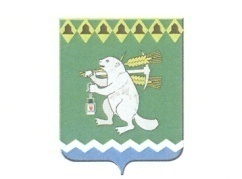 Артемовский   городской   округТерриториальный  органместного  самоуправления  села  Мироновос  подведомственной  территорией  населенных  пунктов:деревня Бучино, деревня  Родники,  деревня  Луговая, село  ЛипиноПРИКАЗ        10.04.2018                                                                                  №2Об организации санитарной очистки территории села Мироново весной 2018 годаВ соответствии со статьями 21, 22 Федерального закона от 30.03.1999 № 52-ФЗ «О санитарно – эпидемиологическом благополучии населения» (с изменениями и дополнениями), Федеральным законом от 06.10.2003 № 131 – ФЗ «Об общих принципах организации местного самоуправления в Российской Федерации», Правилами благоустройства, обеспечения пожарной безопасности и санитарного содержания территорий, обращения с отходами производства и потребления в Артемовском городском округе, утвержденными решением Думы Артемовского городского округа от 12.04.2007 № 100, статьями 29.1 – 31 Устава Артемовского городского округа, Положения о ТОМС с. Мироново:1. Утвердить план мероприятий по наведению чистоты и порядка на территории села Мироново весной 2018 года (Приложение).2. Контроль за исполнением настоящего распоряжения оставляю за собой.Председатель  ТОМСсела  Мироново                                                                      В.В. Серебренников	Приложение 								к приказу № 2 от 10.04.2018План мероприятий по очистке территории в 2018 году в с. МироновоПредседатель ТОМС с.Мироново			          			      	          В.В. Серебренников№п/пНаименование мероприятийДата выполненияОтветственные лица1Организация субботников по уборке и благоустройству на территории ТОМС села Мироново с привлечением всего населенияВ течение месячникаТОМС с. Мироново2Организация и проведение субботников по очистке придомовых территорийВ течение месячникаТОМС с. Мироново, жители3Побелка деревьев, подрезка кустарников и очистка территории у памятника погибшим в годы ВОВдо 01.05.2018г Демаков С.Н.4Уборка кюветов и придорожных полос от мусорапостоянноПредседатель ТОМС с.Мироново В.В. Серебренников5Организация и проведение работ по окашиванию территорииИюнь, июль, августПредседатель ТОМС с.Мироново В.В. Серебренников6Организация и проведение субботников в Парке им. Панова и в парке Победыдо 01.05.2018Демаков С.Н.Сидорина В.В.Самочернова Н.Г.Волгарев К.В.Миронова О.Г.7Организация и проведение субботников по ул. Молодежная от дома №5 до дома №7до 01.05.2018Волгарева М.А.8Организация и проведение субботников у здания ТОМС и в районе детской площадкидо 01.05.2018Иванов М.В.Серебренников В.В.